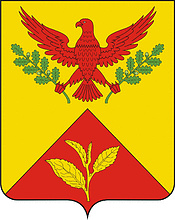 СОВЕТ ШАУМЯНСКОГО СЕЛЬСКОГО ПОСЕЛЕНИЯТУАПСИНСКОГО РАЙОНА СОЗЫВ – 3СЕССИЯ – XLIVРЕШЕНИЕот 17.02.2017                                                                               №116с. ШаумянО ежегодном отчете главы Шаумянского сельского поселения Туапсинского района о результатах своей деятельностии деятельности администрации Шаумянского сельского поселения Туапсинского района за 2016 годЗаслушав и обсудив отчет главы Шаумянского сельского поселения Туапсинского района Л.М.Кочьяна о результатах своей деятельности и деятельности администрации Шаумянского сельского поселения Туапсинского района за 2016 год, руководствуясь ст.35 Федерального закона от 06 октября 2003 года № 131-ФЗ «Об общих принципах организации местного самоуправления в Российской Федерации» и Уставом Шаумянского сельского поселения Туапсинского района, Совет Шаумянского сельского поселения Туапсинского района, р е ш и л:1. Признать работу главы Шаумянского сельского поселения Туапсинского района и администрации Шаумянского сельского поселения Туапсинского района за 2016 год удовлетворительной.2. Разместить отчет главы Шаумянского сельского поселения Туапсинского района Л.М.Кочьяна о результатах своей деятельности и деятельности администрации Шаумянского сельского поселения Туапсинского района за 2016 год и данное решение на официальном сайте администрации Шаумянского сельского поселения Туапсинского района шаумянское.рф.3. Решение вступает в силу со дня его подписания.ГлаваШаумянского сельского поселенияТуапсинского района					                    		Л.М. Кочьян 